Конкурс чтецов на английском языке «Spring. Love. I»Цель: - развивать творческие способности учащихся;- повышать мотивацию учащихся к изучению английского языка;- способствовать более глубокому овладению языком;- воспитывать уважение к культуре страны изучаемого языка;- развивать навыки публичных выступлений.Оборудование: компьютер, мультимедийный проектор, листы оценивания для жюри, грамоты для награждения, микрофоны, реквизит для участников.Номинации:  “Лучшее произношение”,  “Выразительное чтение”, «Сценическое мастерство».Критерии оценивания. Выступление детей оценивается по десятибалльной шкале по следующим критериям:  - правильность произношения английских слов; - соблюдение интонации; - артистизм;  - выразительность чтения стихотворения.Девиз: The Beauty Of Poetry Is The Beauty Of Language.Dear friends! Today we are going to have competition of Poetry. You will listen to different poems of the English and American poets of different times. Your judges are your teachers and Head teacher. Imagine your poem before your eyes and try to present it as clear as you can to reach the hearts of the listeners. Let’s start with one of the most beautiful poems of and listen to our student.4 класс5 классSaturday Morning First I called my mother, we talked for an hour. Then I played tennis, went home and took a shower.I went to the kitchen, made a cup of tea, took out my English book, and read Text Three. I finished doing English and watched TV.6 класс7 классSchool Days (by Susan Whitworth)The happiest days of your whole life(So all the grown-ups say),But I would never go to schoolIf I could have my way.My pencil point is broken,My pen's run out of inkMy head's just filled with sawdustAnd with sawdust you can't think.The happiest days of your whole life(So all the grown-ups say),But I would never go to schoolIf I could have my way.8 класс9 классIt Might As Well Be SpringAlfred Lord TennysonNow fades the last long streak of snow,Now burgeons every maze of quickAbout the flowering squares, and thickBy ashen roots the violets blow.Now rings the woodland loud and long,The distance takes a lovelier hue,And drown'd in yonder living blueThe lark becomes a sightless song.Now dance the lights on lawn and lea,The flocks are whiter down the vale,And milkier every milky sail,On winding stream of distant sea;Where now the seamew pipes, or divesIn yonder greening gleam, and flyThe happy birds, that change their skyTo build and brood, that live their lives.From land to land; and in my breastSpring wakens too; and my regretBecomes an April violet,And buds and blossoms like the rest.11 класс“My Father»  by O.Moisseyenko.“Who is your father,  My little lad?” “My father is a hero Of Stalingrad. He fought for our country  With-fearless heart, Was brave in the battle When taking part.” “My laddie, be worthy  To have his name!” “My father serves Russia,  And I’ll do the same! I’ll finish my school  And, later, become A soldier, like Father, And march to the drum! Like him I’ll be brave and  On duty I’ll stand Proud of my people,  My Motherland!SPRING   Sound the flute! Now it's mute.       Birds delight Day and night;       Nightingale  In the dale,       Lark in sky, Merrily,      Merrily, merrily, to welcome in the year.       Little boy,  Full of joy;       Little girl, Sweet and small;       Cock does crow,   So do you;       Merry voice, Infant noise,       Merrily, merrily, to welcome in the year.Bed in Summer   By Robert Louis Stevenson In winter I get up at night And dress by yellow candle-light. In summer, quite the other way, I have to go to bed by day. I have to go to bed and see The birds still hopping on the tree, Or hear the grown-up people's feet Still going past me in the street. And does it not seem hard to you, When all the sky is clear and blue, And I should like so much to play, To have to go to bed by day?Swing, swingby William Allingham.Swing, swing,  Sing, sing, Here’s my throne, and I am King! Swing, sing, Swing, sing, Farewell earth, for I’m on the wing! Low, high, Here I fly, Like a bird through sunny sky; Free, free, Over the lea, Over the mountain, over the sea!She walks in Beauty – by Lord Byron She walks in beauty, like the nightOf cloudless climes and starry skies;And all that's best of dark and brightMeet in her aspect and her eyes:Thus mellow'd to that tender lightWhich heaven to gaudy day denies.One shade the more, one ray the less,Had half impair'd the nameless graceWhich waves in every raven tress,Or softly lightens o'er her face;Where thoughts serenely sweet expressHow pure, how dear their dwelling-place.And on that cheek, and o'er that brow,So soft, so calm, yet eloquent,The smiles that win.the tints that glow,But tell of days in goodness spent,A mind at peace with all below,A heart whose love is innocent!Sonnet by Christina RossettiI wish I could remember that first day,First hour, first moment of your meeting me,If bright or dim the season, it might beSummer or Winter for aught I can say;So unrecorded did it slip away,So blind was I to see and to foresee,So dull to mark the budding of my treeThat would not blossom yet for many a May.If only I could recollect it, suchA day of days! I let it come and goAs traceless as a thaw of bygone snow;It seemed to mean so little, meant so much;If only now I could recall that touch,First touch of hand in hand - Did one* but know!London – by William BlakeI wander thro' each charter'd street.Near where the charter'd Thames does flowAnd mark in every face I meetMarks of weakness, marks of woe.In every cry of every Man,In every Infants cry of fear,In every voice: in every ban,The mind-forg'd manacles I hearHow the Chimney-sweepers cryEvery blackning Church appalls,And the hapless Soldiers sighRuns in blood down Palace wallsBut most thro' midnight streets I hearHow the youthful Harlots curseBlasts the new-born Infants tearAnd blights with plagues the Marriage hearseThe Smile. William Blake. There is a smile of love,  And there is a smile of deceit,  And there is a smile of smiles  In which these two smiles meet;  And there is a frown of hate,  And there is a frown of disdain,  And there is a frown of frowns  Which you strive to forget in vain,  For it sticks in the heart's deep core,  And it sticks in the deep back bone,  And no smile that ever was smil'd,  But only one smile alone  That betwixt the cradle and grave  It only once smil'd can be,  But when it once is smil'd,  There's an end to all misery.A POISON TREE Уильям Блейк      I was angry with my friend:       I told my wrath, my wrath did end.       I was angry with my foe:       I told it not, my wrath did grow.       And I water'd it in fears,       Night and morning with my tears;       And I sunned it with smiles, And with soft deceitful wiles.      And it grew both day and night,       Till it bore an apple bright;       And my foe behold it shine,       And he knew that it was mine,       And into my garden stole       When the night had veil'd the pole:       In the morning glad I see       My foe outstretch'd beneath the tree.Invictus by WilliamErnestHenleyOut of the night that covers me, Black as the Pit from pole to pole, I thank whatever gods may beFor my unconquerable soul.In the fell clutch of circumstance I have not winced nor cried aloud. Under the bludgeonings of chance My head is bloody, but unbowed.Beyond this place of wrath and tears Looms but the Horror of the shade, And yet the menace of the years Finds, and shall find, me unafraid.It matters not how strait the gate, How charged with punishments the scroll. I am the master of my fate: I am the captain of my soul.The Land Of Dreams by W.BlakeAwake, awake, my little boy!Thou wast thy mother's only joy;Why dost thou weep in thy gentle sleep?Awake! thy father does thee keep.'O, what land is the Land of Dreams?What are its mountains, and what are its streams?O father! I saw my mother there,Among the lilies by waters fair.'Among the lambs, clothed in white,She walk'd with her Thomas in sweet delight.I wept for joy, like a dove I mourn;O! when shall I again return?'Dear child, I also by pleasant streamsHave wander'd all night in the Land of Dreams;But tho' calm and warm the waters wide, -I could not get to the other side.'Father, О father! what do we hereIn this land of unbelief and fear?The Land of Dreams is better far,Above the light of the morning star.'Mona LisaBrenda M. WeberBehind kaleidoscopic eyesThere’s no mystery there that lies.She’s the one to see it allFrom her position on the wall.We look for something in her smile,We stand to study her a while,Her face of beauty that we seek.What would she say if she could speak?Is her beauty, oh, so rare?Was Mona Lisa just a maiden fair?Is she a mirror image of me?Is that what I’m supposed to see?Mona’s portrait on the wall –A combination of us all.There’s a touch of someone thereIn the beauty of her hair.That hint of prison in her eyesMakes her appear to be so wise.The playful curvature of her lipOn her cheeks can dance a quip.She’s a beauty this Mona LisaBut so is the leaning Tower of Pisa.What is the mystery there that liesBehind kaleidoscopic eyes?The Road Not Taken – Robert Frost Two roads diverged in a yellow wood,And sorry I could not travel bothAnd be one traveler, long I stoodAnd look down one as far as I couldTo where it bent in the undergrowth;Then took the other, as just as fair,And having perhaps the better claim,Because it was grassy and wanted wear;Though as for that the passing thereHad worn them really about the same,And both that morning equally layIn leaves no step had trodden black.Oh, I kept the first for another day!Yet knowing how way leads on to way,I doubted if I should ever come back.I shall be telling this with a sighSomewhere ages and ages hence:Two roads diverged in a wood, and I -I took the one less traveled by,And that has made all the difference.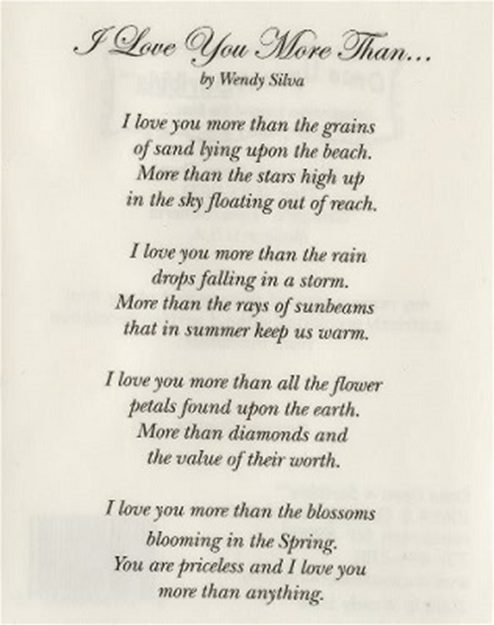 A CRADLE SONG (by William Blake)      Sleep! sleep! beauty bright,       Dreaming o'er the joys of night;       Sleep! sleep! in thy sleep       Little sorrows sit and weep.       Sweet Babe, in thy face       Soft desires I can trace,       Secret joys and secret smiles,       Little pretty infant wiles.       As thy softest limbs I feel,       Smiles as of the morning steal       O'er thy cheek, and o'er thy breast       Where thy little heart does rest.       O! the cunning wiles that creep       In thy little heart asleep.       When thy little heart does wake       Then the dreadful lightnings break,       From thy cheek and from thy eye,       O'er the youthful harvests nigh.       Infant wiles and infant smiles       Heaven and Earth of peace beguiles.